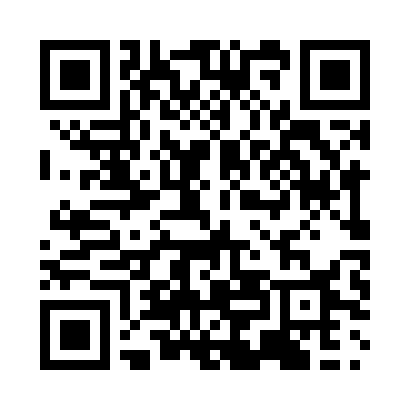 Prayer times for Hotan, ChinaWed 1 May 2024 - Fri 31 May 2024High Latitude Method: Angle Based RulePrayer Calculation Method: Muslim World LeagueAsar Calculation Method: ShafiPrayer times provided by https://www.salahtimes.comDateDayFajrSunriseDhuhrAsrMaghribIsha1Wed6:087:462:376:249:3011:012Thu6:077:452:376:249:3111:023Fri6:057:432:376:259:3111:044Sat6:047:422:376:259:3211:055Sun6:027:412:376:259:3311:066Mon6:017:402:376:259:3411:077Tue5:597:392:376:259:3511:098Wed5:587:382:376:259:3611:109Thu5:577:372:376:269:3711:1110Fri5:557:362:376:269:3811:1211Sat5:547:352:376:269:3811:1412Sun5:537:352:376:269:3911:1513Mon5:517:342:376:269:4011:1614Tue5:507:332:376:269:4111:1715Wed5:497:322:376:279:4211:1916Thu5:487:312:376:279:4311:2017Fri5:467:302:376:279:4411:2118Sat5:457:302:376:279:4411:2219Sun5:447:292:376:279:4511:2320Mon5:437:282:376:289:4611:2521Tue5:427:282:376:289:4711:2622Wed5:417:272:376:289:4811:2723Thu5:407:262:376:289:4811:2824Fri5:397:262:376:289:4911:2925Sat5:387:252:376:299:5011:3026Sun5:377:252:376:299:5111:3127Mon5:367:242:386:299:5111:3228Tue5:357:242:386:299:5211:3329Wed5:347:232:386:299:5311:3430Thu5:347:232:386:309:5311:3531Fri5:337:222:386:309:5411:36